Тест по теме «Базы данных» 10 класс.Пояснительная  запискаРабота состоит из 22 заданий. К каждому заданию части А и В  приведены четыре варианта  ответа. При выполнении этих заданий надо указать номер верного ответа. К заданиям части С - записать развернутый  ответ. Время выполнения работы  - 45 минут.Система  оценивания  работы:За каждое верно решенное  задание части А обучающийся получает один балл, части В - 2 балла, части С  - 3 балла. Таким  образом, максимальное число баллов, которое можно получить за верное решение всех заданий, равно 31. Оценка "3" ставится, если ученик набрал  от 15 до 20 баллов, оценка "4"  от 21 до 26 баллов, оценка "5" от 27 до 34 баллов.Ключи к тестамБлок А.Базы данных – это:набор сведений, организованный по определенным правилам и представленный в виде, пригодном для обработки автоматическими средствамипрограммные средства, позволяющие организовывать информацию в виде таблицпрограммные средства, осуществляющие поиск информациипрограммно-аппаратный комплекс, предназначенный для сбора, хранения, обработки и передачи информацииИнформационная система – это:набор сведений, организованный по определенным правилам и представленный в виде, пригодном для обработки автоматическими средствамипрограммные средства, позволяющие организовывать информацию в виде таблицпрограммные средства, осуществляющие поиск информациипрограммно-аппаратный комплекс, предназначенный для сбора, хранения, обработки и передачи информацииВ реляционной БД информация организована в виде:сетидеревапрямоугольной таблицыВ иерархической БД информация организована в виде:сетидеревапрямоугольной таблицыКраткие сведения об описываемых объектах – это:фактографическая БДдокументальная БДцентрализованная БДраспределенная БДОбширная информация самого разного типа – это:фактографическая БДдокументальная БДцентрализованная БДраспределенная БДВся информация хранится на одном компьютере – это:фактографическая БДдокументальная БДцентрализованная БДраспределенная БДРазные части БД хранятся на разных компьютерах – это:фактографическая БДдокументальная БДцентрализованная БДраспределенная БДСтрока таблицы, содержащая информацию об одном объекте – это:запись БДполе БДСтолбец таблицы, содержащий значения определенного свойства – это:запись БДполе БДБД содержит информацию об учениках школы: фамилия, класс, балл за тест, балл за практическое задание, общее количество баллов. Какого типа должно быть поле общее количество баллов?символьноелогическоечисловоелюбого типадатаРеляционная БД задана таблицей:Выбрать ключевые поля для таблицы (допуская, что в кинотеатре один зал)название + кинотеатркинотеатр + начало сеансаназвание + начало сеансакинотеатрначало сеанса     13. Система управления базами данных      (СУБД) – это:набор сведений, организованный по определенным правилам и представленный в виде, пригодном для обработки автоматическими средствамипрограммные средства, позволяющие организовывать информацию в виде таблицпрограмма, позволяющая создавать базы данных, а также обеспечивающая обработку (сортировку) и поиск данныхпрограммно-аппаратный комплекс, предназначенный для сбора, хранения, обработки и передачи информации      14. Вся информация в БД хранится в виде:таблицзапросовформотчетовмакросовмодулей     15. Выбрать информацию, удовлетворяющую определенным условиям, можно с помощью:таблицзапросовформотчетовмакросовмодулейБлок В1. В какой последовательности расположатся записи в базе данных после сортировки по возрастанию в поле Память?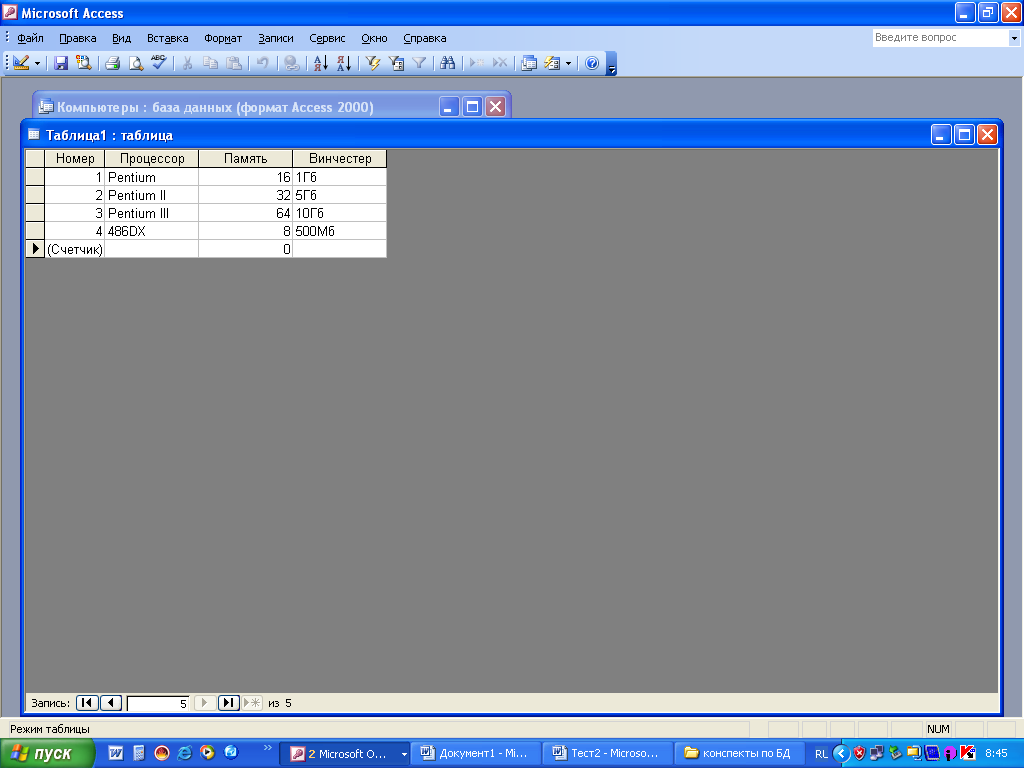 1) 1,2,3,42) 4,3,2,13) 4,1,2,34) 2,3,4,12. В какой последовательности расположатся записи в базе данных после сортировки по возрастанию в поле Винчестер?3,1,4,24,1,2,34,2,3,12,3,4,13. Какие записи в базе данных будут найдены после ввода запроса с условием поиска >16 в поле Память?1,2,32,31,414. Какие записи в базе данных будут найдены после ввода запроса с условием поиска 5* в поле Винчестер?2,41,31,41,25. В какой последовательности расположатся записи в базе данных после сортировки по убыванию в поле Процессор?1,2,3,43,2,1,44,1,2,32,3,4,1Блок СС1. Какие файлы заражают макро-вирусы?
А) исполнительные
Б) графические и звуковые
В) файлы документов Word и электронных таблиц Excel
Г) html документыС2. На чем основано действие антивирусной программы?
А) на ожидании начала вирусной атаки
Б) на сравнение программных кодов с известными вирусами
В) на удалении заражённых файлов
Г) на создании вирусов.Блок АБлок АБлок ВБлок ВБлок СБлок СА11В13С1ВА24В21С2БА33В32А42В41А51В52А62А73А84А91А102А113А122А133А141А152НазваниеКатегорияКинотеатрНачало сеанса1Буратинох/фРубин142Кортикх/фИскра123Винни-Пухм/фЭкран94Дюймовочкам/фРоссия105Буратинох/фИскра146Ну, погодим/фЭкран147Два капитанах/фРоссия16